DESCRIPTIF TYPE PLAFOND ECOPHON 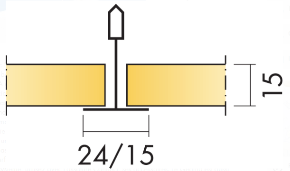 GEDINA A + EXTRA BASSLe plafond sera constitué de dalles type Gedina + Extra Bass (Bord A) ép. 15 mm en dimensions 600x600 et 1200x600. Le Gedina A + Extra Bass est un système de plafond suspendu spécialement conçu pour les espaces où une absorption des basses fréquences est nécessaire, comme les salles de classe. L'Extra Bass sera constitué d’un panneau de laine de verre de 50 mm x 1200x600 ensaché dans un film polyéthylène micro perforé, et sera placé au-dessus du Gedina. L'Extra Bass devra couvrir au moins 50% de la superficie totale du plafond. Le système se composera de dalles Gedina A, de l'Extra Bass et du système d'ossatures Ecophon Connect.Le poids du système sera de 3 kg/m². La surface exposée sera traitée avec un revêtement lisse et homogène Akutex™ FT : une peinture nano poreuse à l’eau et les bords seront naturels.Installation : Le système devra être mis en œuvre selon le schéma de montage M376 ou M379 et conformément à la norme NF 68-203 / DTU 58.1. Les dalles seront facilement démontables.Rendement lumineux : Le code couleur NCS le plus proche de la face apparente sera S 0500-N. La surface du plafond doit avoir une réflectance lumineuse de 84%. Absorption acoustique : Le plafond sera de classe d’absorption acoustique A, aura un coefficient αw = 1,00 et un coefficient d’absorption Alpha Sabine (hht = ) de :Les valeurs seront mesurées selon la norme EN ISO 354 et la classification sera selon la norme EN ISO 11654.Sécurité incendie : Les dalles auront une classe de réaction au feu A2-s1, d0 selon la norme EN 13501-1. Le système de suspension sera classé A1. La dalle en laine de verre sera testée et classée non combustible selon la norme EN ISO 1182.Stabilité mécanique : Les dalles devront rester 100% stable dans des environnements pouvant atteindre 95% d’humidité relative à une température de 30°C . Elles seront testées suivant la norme EN 13964 :2014, Annexe F.Qualité de l’air intérieur et bien-être : Les dalles bénéficieront du niveau d’émission de substances volatiles dans l’air intérieur (Arrêté du 19 avril 2011), de classe A+. Elles seront certifiées M1 selon le label finlandais pour l’ambiance climatique intérieure. Les panneaux seront dépourvus de substances préoccupantes (SVHC) supérieures à 100 ppm, tel que définie par le règlement européen REACH (n°1907/2006).Empreinte environnementale : L’analyse du cycle de vie des dalles sera réalisée suivant la norme EN 15804 et ISO 14025 et sera vérifiée par une tierce partie dans une DEP (Déclaration Environnement Produit). Les émissions de C02 du panneau durant son cycle de vie ne devront pas excéder 3,53 kg équivalent C02 / m².Circularité : Le minimum de contenu post recyclé des dalles devra être de 49%. Les dalles seront 100% recyclables.Marquage CE : Le système sera marqué CE, selon la norme harmonisée EN 13964 :2014 (plafonds suspendus, exigences et méthodes d’essais) incluant une déclaration de performance (Dop).Entretien : La dalle pourra être époussetée à l’air comprimé ou dépoussiérée à l'aspirateur quotidiennement et / ou nettoyée avec un chiffon humide une fois par semaine.GEDINA AEpHttαp Coefficient d'absorption pratiqueαp Coefficient d'absorption pratiqueαp Coefficient d'absorption pratiqueαp Coefficient d'absorption pratiqueαp Coefficient d'absorption pratiqueαp Coefficient d'absorption pratiqueαwClasse d’absorption acoustiqueGEDINA Ammmm125 Hz250 Hz500 Hz1000 Hz2000 Hz4000 HzαwClasse d’absorption acoustiqueStandard152000.450.901.000.850.950.900.95A+ Extra Bass652000.701.001.001.001.001.001.00AGamma152000.500.400.300.450.250.200.30D